STRATEGI PEMASARAN DALAM MENINGKATKAN JUMLAH NASABAH TABUNGAN SIMPANAN PELAJAR DI BRI SYARIAH CABANG MEDANSKRIPSI MINORDiajukan Untuk Memenuhi Tugas dan Memenuhi Persyaratan GunaMemperoleh Gelar Ahli Madya Dalam Ilmu Perbankan SyariahDisusun Oleh:MUHAMMAD HARDIANSYAHNIM: 54153050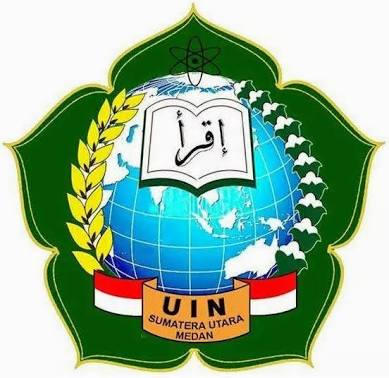 JURUSAN D3 PERBANKAN SYARIAHFAKULTAS EKONOMI DAN BISNIS ISLAMUNIVERSITAS ISLAM NEGERI SUMATERA UTARAMEDAN2018STRATEGI PEMASARAN DALAM MENINGKATKAN JUMLAH NASABAH TABUNGAN SIMPANAN PELAJAR DI BRI SYARIAH CABANG MEDANSKRIPSI MINOROleh:MUHAMMAD HARDIANSYAHNIM: 54153050JURUSAN D3 PERBANKAN SYARIAHFAKULTAS EKONOMI DAN BISNIS ISLAMUNIVERSITAS ISLAM NEGERI SUMATERA UTARAMEDAN2018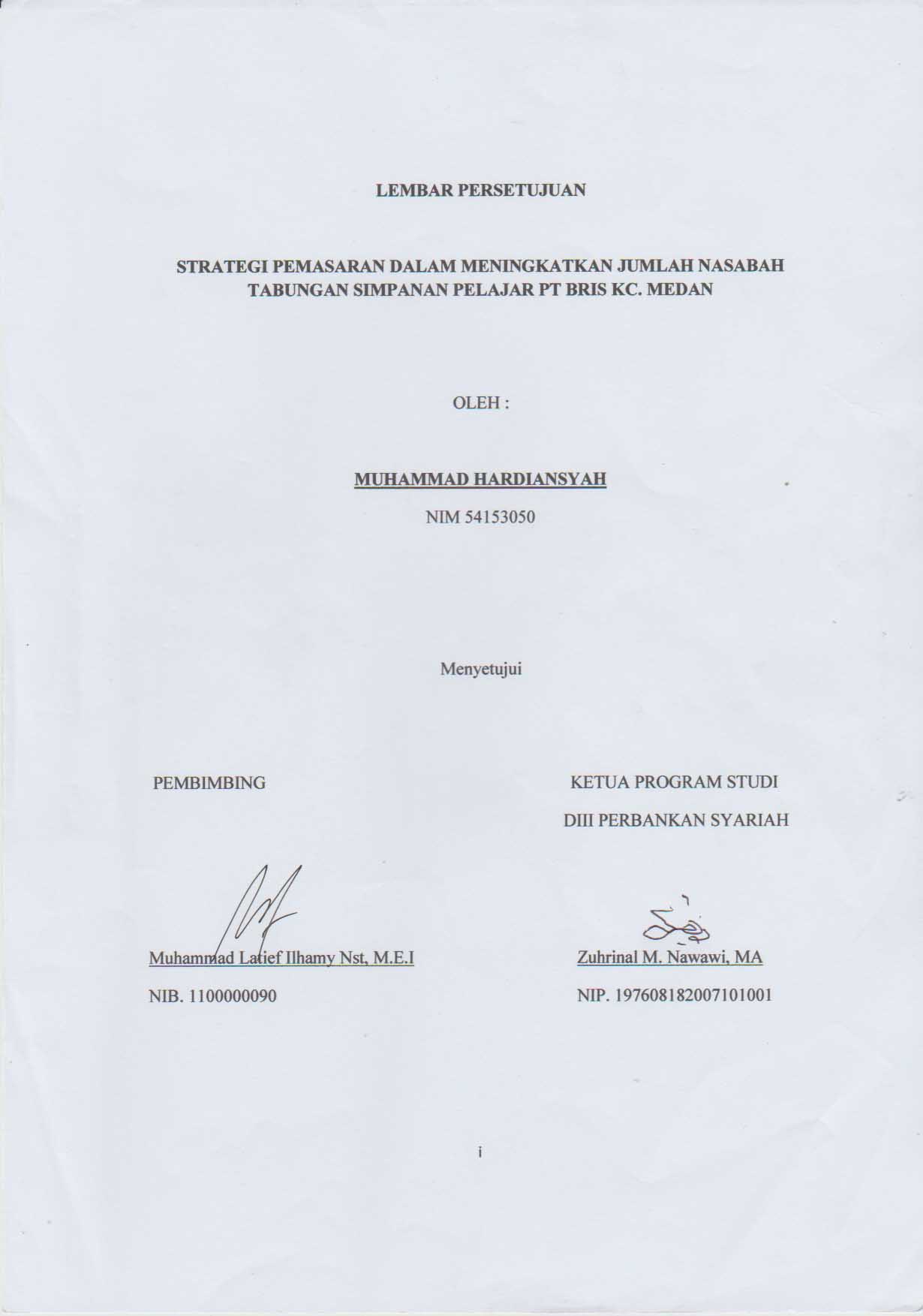 